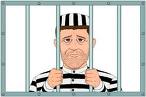 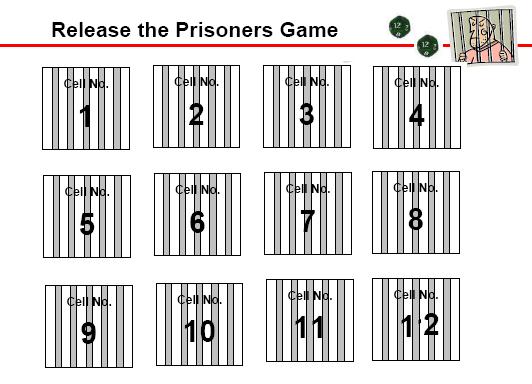 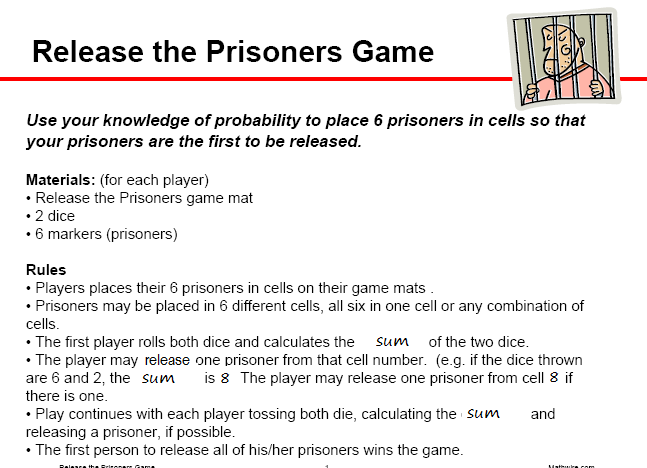 EXPERIMENTAL PROBABILITY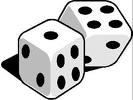 THEORECTICAL PROBABILITYSUMFrequency Tally23456789101112SUMPossible CombinationsTotal Combinations to Achieve SUM21 + 1131 + 2, 2 + 1241 + 3, 2 + 2, 3 + 156789101112